Canvas 12x12.          2 hours painting session.        8 painters.        For age 5+.         Price $249.          $25/additional Painter.         $25/Extra 30 mins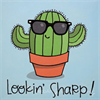 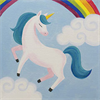 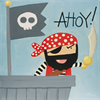 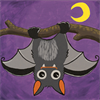 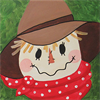 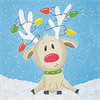 Looking Sharp		Magic Unicorn		Ahoy!			Little Bat		Scarecrow		Reindeer Lights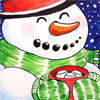 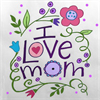 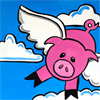 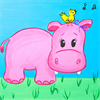 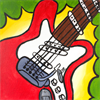 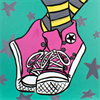 Cozy Snowman	I Love Mom		When Pig Fly		Happy Hippo		Rock Out		Pink Kicks	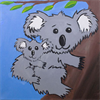 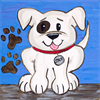 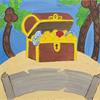 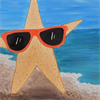 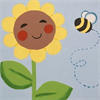 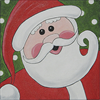 Koala Hugs		Playful	Pup		Ahoy Matey!		Stylin’ Starfish		Sunny Smiles		Jolly Santa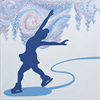 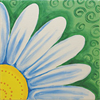 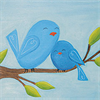 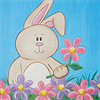 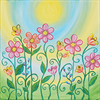 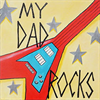 Magic Winter		Daisy Days		Motherly Love		Springtime Bunny	Spring Blooms		My Dad Rocks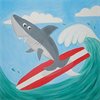 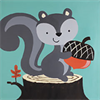 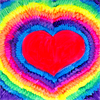 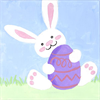 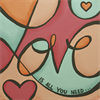 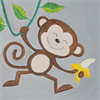 Wave Rider		Grey Squirrel		Neon Love		Bunny Fun		Love Pop		Monkey Fun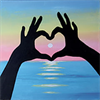 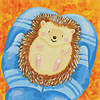 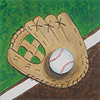 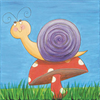 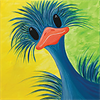 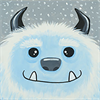 Sunset Love	          Holding Hedgehog	Let’s Play Ball		Spring Snail		        Ostrich		          Yeti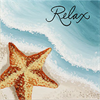 Tranquil Surf